PENERAPAN METODE PEMBELAJARAN BERMAIN PERAN (ROLE PLAYING) UNTUK MENINGKATKAN AKTIVITAS DAN HASIL BELAJAR SISWA PADA PEMBELAJARAN IPS MATERI TOKOH-TOKOH SEJARAH PADA MASA HINDU-BUDHA DAN ISLAM DI INDONESIASKRIPSIDiajukan Untuk Memenuhi Salah Satu Syarat Memperoleh Gelar Sarjana Pendidikan Guru Sekolah DasarOleh :Erika Diana Risanti115060111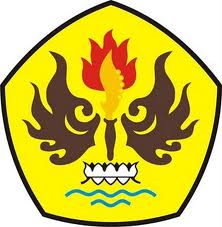 PROGRAM STUDI PENDIDIKAN GURU SEKOLAH DASARFAKULTAS KEGURUAN DAN ILMU PENDIDIKANUNIVERSITAS PASUNDANBANDUNG2015